إستبــــانــة لبحــــث عــــــنهذا الإستبيان عمل لتقييم الأثر النفسي لمرض فيروس كوروناعلى العاملين في مجال الرعاية الصحية اليمنيين واستراتيجياتهم على التكيف، الدراسة لأغراض بحثية  وسيتم التعامل مع جميع المعلومات المقدمة بمنتهى السرية القسم الأول:العمر:.............................................الجنس:                       ذكر                انثى  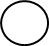 الوظيفة:        دكتور              ممرض           صيدلاني          مساعد طبيب      أخرى الخبرة :         أقل من 5 سنوات        من 5-10 سنوات        أكثر من 10 سنوات مكان العمل ( مستشفى / مراكز صحية / منظمات صحية):        المستشفيات - القطاع العام        المستشفيات - القطاع الخاص        صيدلية        منظمة صحية أخرىالمحافظة:        عدن             حضرموت          تعز        الضالع          مأرب                صنعاء        اب              أبين                  ذمار        حجة            المحويت             المهرة         شبوة            لحجفي إي من المراكز التالية، أنت تقدم الرعاية الصحية للمرضى المصابين بفيروس كوفيد 19 ؟      منشأة الحجر الصحي     جناح العزل     وحدة العناية المركزة ل Covid-19     غير قابل للتطبيقهل تلقيت إي تدريب متعلق بفيروس كوفيد -19 ؟     نعم                    لاالقسم الثاني: على مدار الأشهر الثلاثة الماضية ، كم مرة أزعجتك المشكلات التالية؟القسم الثالث:  مصدر الضيق/الحزن/ القلقالقسم الرابع: استراتيجيات المواجهةالمشـــــــــــــكلةعلى الإطلاقأقل من أسبوعأكثر من أسبوع كل يوم تقريباًتشعر بالتوتر أو القلقلا أملك القدرة  على ان اكون  قادراًعلى التوقف أو التحكم في القلقتقلق كثيراً بشأن أشياء مختلفةتواجه مشكلة في الإسترخاءأن تكون قلقاً لدرجة أنه من الصعب البقاء ساكناًالإنزعاج أو سرعة الإنفعال بسهولةتشعر بالخوف وكأن شيئاً فظيعاً قد يحدثالقليل من الإهتمام أو المتعة في فعل الأشياءالشعور بالإحباط أو الاكتئاب أو اليأستواجه صعوبة في النوم أو الاستمرار في النوم أو النوم كثيراًالشعور بالتعب أو قلة الطاقةضعف الشهية أو الإفراط في الأكلتشعر بالسوء تجاه نفسك أو أنك فاشل أو خذلت نفسك أو عائلتكتواجه صعوبة في التركيز على أشياء مثل قراءة الجريدة أو مشاهدة التلفزيونالتحرك أو التحدث ببطئ شديد لدرجة أن الأخرين قد يلاحظونه. أو العكس - أن تكون مملاً جداً أو قلقاً لدرجة أنك تتحرك كثيراً أكثر من المعتاد؟أفكار انه من الأفضل لك أن تكون ميتاً أو أن تؤذي نفسكإذا قمت بفحص أي مشاكل مذكوره سابقاً، ما مدى صعوبة ذلك بالنسبة لك للقيام بعملك ، أو الاعتناء بالأشياء في المنزل ، أو التعامل مع أشخاص آخرين؟مصدر الضيق/الحزن/ القلقنعم لاأشعر أنني قد أصاب بفيروس  كوفيد-19 في إي لحظةفي بعض الأحيان ، أشعر أنني مصابأخشى إصابة أفراد عائلتي وأصدقائيأخشى الذهاب إلى المستشفىأشعر أن كوفيد-19 شديد العدوىأشعر أن كوفيد -19 سيستمر في المجتمع اليمني لفترة طويلة جدًاأشعر أن كوفيد-19 سهل الإنتشار ويصعب منعهأشعر أنه من الصعب جداً علاج مرضى  كوفيد-19أشعر أنه من الصعب السيطرة على وباء كوفيد-19 في اليمنأنا قلق من تأثر العلاقة السيئة بيني وبين أفراد عائلتي / أصدقائي بسبب كوفيد-19 ؟أشعر أن الحكومة فشلت في تقديم معلومات كافية مناسبة وحقيقيةأشعر أن هناك نقصاً في معدات الحماية الكافية لمقدمي الرعاية الصحيةأشعر أن الفحصوصات التشخيصية على نطاق واسع لـكوفيد-19 لم يتم إجراؤهاأشعر أن كوفيد-19 يقيد علاقاتي الإجتماعية مع أصدقائيأشعر أن كوفيد-19 قد قلب حياتي رأساً على عقبالاستـــــــــــراتيجيـــــــــةلا أفعل هذاعلى الإطلاقأفعل هذا قليلاًأفعل هذا بشكل معتدلأفعل هذا كثيراًلقد تحولت إلى العمل أو الأنشطة الأخرى لإبعاد ذهني عن هذه الأمورلقد كنت أركز جهودي على فعل شيء حيال الموقف الذي أنا فيه                             كنت أقول لنفسي "هذا ليس حقيقياً"لقد كنت استخدم الأدوية لأجعل نفسي أشعر بتحسنلقد تلقيت الدعم العاطفي من الآخرينلقد أستسلمت  بمحاولة التعامل مع الفيروسلقد أتخذت إجراءات لمحاولة تحسين الوضعلقد كنت أرفض تصديق حدوث ذلكلقد كنت أقول أشياء لاقنع مشاعري الغير المرغوبه تذهبلقد تلقيت المساعدة والنصائح من أشخاص آخرينلقد كنت استخدم الأدوية لمساعدتي في تجاوز الفيروسلقد كنت أحاول رؤيته من منظور مختلف ، لجعله يبدو أكثر إيجابيةلقد كنت أنتقد نفسي.لقد كنت أحاول التوصل إلى استراتيجية حول ما يجب القيام بهلقد حصلت على الراحة والتفهم من شخص مالقد كنت أتخلى عن محاولة التأقلملقد كنت أبحث عن شيء جيد فيما يحدثلقد كنت أطلق الدعابات عليهالقد كنت أفعل شيئاً لأفكر فيه بشكل أقل ، مثل مشاهدة التلفزيون أو القراءة أو أحلام اليقظة أو النوم.لقد كنت أتقبل حقيقة حدوث ذلكلقد كنت أعبر عن مشاعري السلبيةكنت أحاول أن أجد الراحة في ديني أو معتقداتي الروحيةلقد كنت أحاول الحصول على النصائح أو المساعدة من أشخاص آخرين حول هذا الموضوعلقد كنت أتعلم التعايش مع هذا الوضعلقد كنت أفكر ملياً في الخطوات التي يجب إتخاذهالقد كنت ألوم نفسي على الأشياء التي حدثتلقد كنت أصلي أو أتأمللقد كنت أسخر من الموقف